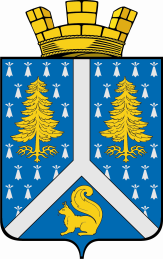 СОБРАНИЕ ДЕПУТАТОВ муниципального образования город тарко-сале 4 СОЗЫВА_____________________________________________________________________________РЕШЕНИЕО выражении согласия на преобразование муниципального образования город Тарко-Сале путем объединения с муниципальными образованиями поселок Уренгой, Пуровское, поселок Пурпе, село Самбург, село Халясавэй, поселок Ханымей, деревня Харампур11 марта 2020 года	г. Тарко-Сале№ 214_В соответствии со статьями 13 и 28 Федерального закона от 06 октября 2003 года № 131-ФЗ «Об общих принципах организации местного самоуправления в Российской Федерации», на основании Устава муниципального образования город Тарко-Сале, протокола публичных слушаний от 02 марта 2020 года, итогового документа публичных слушаний от 02 марта 2020 года, выражая мнение населения муниципального образования город Тарко-Сале Собранием депутатов муниципального образования город Тарко-Сале               р е ш е н о:1. Выразить согласие на преобразование муниципального образования город Тарко-Сале путем объединения с муниципальными образованиями поселок Уренгой, Пуровское, поселок Пурпе, село Самбург, село Халясавэй, поселок Ханымей, деревня Харампур.2. Направить настоящее решение главам муниципальных образований поселок Уренгой Пуровское, поселок Пурпе, село Самбург село Халясавэй, поселок Ханымей, деревня Харампур, в Районную Думу муниципального образования Пуровский район.3. Опубликовать настоящее решение в Пуровской районной муниципальной общественно-политической газете «Северный луч», а также разместить на официальном интернет-сайте муниципального образования Пуровский район www.puradm.ru.4. Настоящее решение вступает в силу со дня его официального опубликования.5. Контроль за исполнением настоящего решения возложить на председателя Собрания депутатов муниципального образования город Тарко-Сале П.И. Колесникова.Председатель Собрания депутатовмуниципального образования город Тарко-Сале	П.И. Колесников